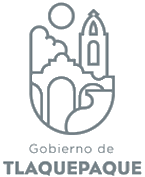 AGENDA ENERO AGENDA ENERO AGENDA ENERO AGENDA ENERO Sub Dirección de Comunicación Social  Seguridad Tlaquepaque Sub Dirección de Comunicación Social  Seguridad Tlaquepaque Sub Dirección de Comunicación Social  Seguridad Tlaquepaque Sub Dirección de Comunicación Social  Seguridad Tlaquepaque INFORMACION PUBLICADA EN CUMPLIMIENTO DEL ARTICULO 8 FRACCION VI INCISO H) DE LA LEY DE TRANSPARENCIA Y ACCESO A LA INFORMACION PUBLICA DEL ESTADO DE JALISCO Y SUS MUNICIPIOSFECHA Y HORA DEL EVENTOSERVIDORES PUBLICOS ASISTENTESEVENTO, TRABAJO O ACTIVIDAD PÚBLICALUGAR DE LA ACTIVIDADFECHA Y HORA DEL EVENTOSERVIDORES PUBLICOS ASISTENTESEVENTO, TRABAJO O ACTIVIDAD PÚBLICALUGAR DE LA ACTIVIDAD18/1/2019 10:00 Hrs.Lic. Laura Verónica Murillo Zúñiga Graduación DAREPatio San Pedro en el Centro Cultural el Refugio 21/1/2019 7:45 Hrs.Lic. Laura Verónica Murillo Zúñiga Arranque del curso Operaciones Tácticas Especiales Academia Municipal 22/1/2019 13:30 Hrs.Lic. Laura Verónica Murillo Zúñiga Presentación y entrega de Resultados de la Evaluación a las Políticas Públicas y Programas Transversales del Plan Municipal de Desarrollo 2015-2018Sala de Cabildo de Presidencia.23/1/2019 10:00 Hrs.Lic. Laura Verónica Murillo Zúñiga Inauguración de obraCalle Universidad, en la colonia Santa Anita.24/1/2019 9:00 Hrs.Lic. Laura Verónica Murillo Zúñiga Scouting de video para policía turística Centro histórico 24/1/2019 12:00 Hrs.Lic. Laura Verónica Murillo Zúñiga Atención a medios de comunicación En las colonia las Juntas 25/1/2019 10:00 Hrs.Lic. Laura Verónica Murillo ZúñigaReunión con el Director de la Academia Academia Municipal de San Pedro Tlaquepaque 25/1/2019 13:00 Hrs.Lic. Laura Verónica Murillo ZúñigaReunión con el Director de Comunicación Social  Presidencia Municipal 26/1/2019 10:15 Hrs.Lic. Laura Verónica Murillo Zúñiga Clausura del programa “Mi Comunidad se Organiza”Calle Isla Mexiana, en la colonia Parques Colon27/1/2019 12:00 Hrs.Lic. Laura Verónica Murillo Zúñiga Clausura del programa “Mi Comunidad se Organiza”Calle 5 de Mayo, en la colonia Colonial Tlaquepaque 28-1-2019 12:00 Hrs.Lic. Laura Verónica Murillo Zúñiga Reunión con el comisario Comisaría 28-1-2019 12:45 Hrs.Lic. Laura Verónica Murillo Zúñiga Entrevista NTR al comisario Comisaría 30-1-2019 09:00 Hrs.Lic. Laura Verónica Murillo Zúñiga Curso de capacitación sobre Evaluación de Riesgo y Supervisión y Aspectos Técnicos para operar con Perspectiva de GéneroHotel Holiday Inn, Av. Niños Héroes 3089 Col. Jardines de los Arcos. Guadalajara.30-1-2019 9:30 Hrs.Lic. Laura Verónica Murillo ZúñigaAtención a medios de comunicaciónColonia Miravalle31-1-2019 09:00 Hrs.Lic. Laura Verónica Murillo Zúñiga Curso de capacitación sobre Evaluación de Riesgo y Supervisión y Aspectos Técnicos para operar con Perspectiva de GéneroHotel Holiday Inn, Av. Niños Héroes 3089 Col. Jardines de los Arcos. Guadalajara.31-1-2019 17:00 Hrs.Lic. Laura Verónica Murillo Zúñiga Atención a medios de comunicaciónCalle Zalatitán 